Responsibly Produced Peat in process to grant certificateDate of publication August 3, 2022 Responsibly Produced Peat intends to grant the RPP-certificate to the company named in this document. This intended decision is based on the fact that the company meets the requirements of the RPP certification scheme version 3.0. The fulfilment of the criteria is checked by an independent qualified inspector, including inspection at location.During a period of 6 weeks, from August 4 until September 15 , 2022 Responsibly Produced Peat offers parties concerned the opportunity to provide comment on the proposed decision. Questions and comments can be sent to info@responsiblyproducedpeat.org. Without further objections, after this comment period, the certificate will be granted to the company for the location in concern.Company nameAS Tootsi TurvasPapiniidu 5/1, 80010 PärnuExtraction siteName site: Kasesoo turbatootmisalaExtraction siteGPS coordinate entrance peatbog: Latitude : N 59° 8'5.455''Longitude: E 27°38'59.865''Extraction siteTotal licensed area:205,71haExtraction siteLicense information: License number KMIN-080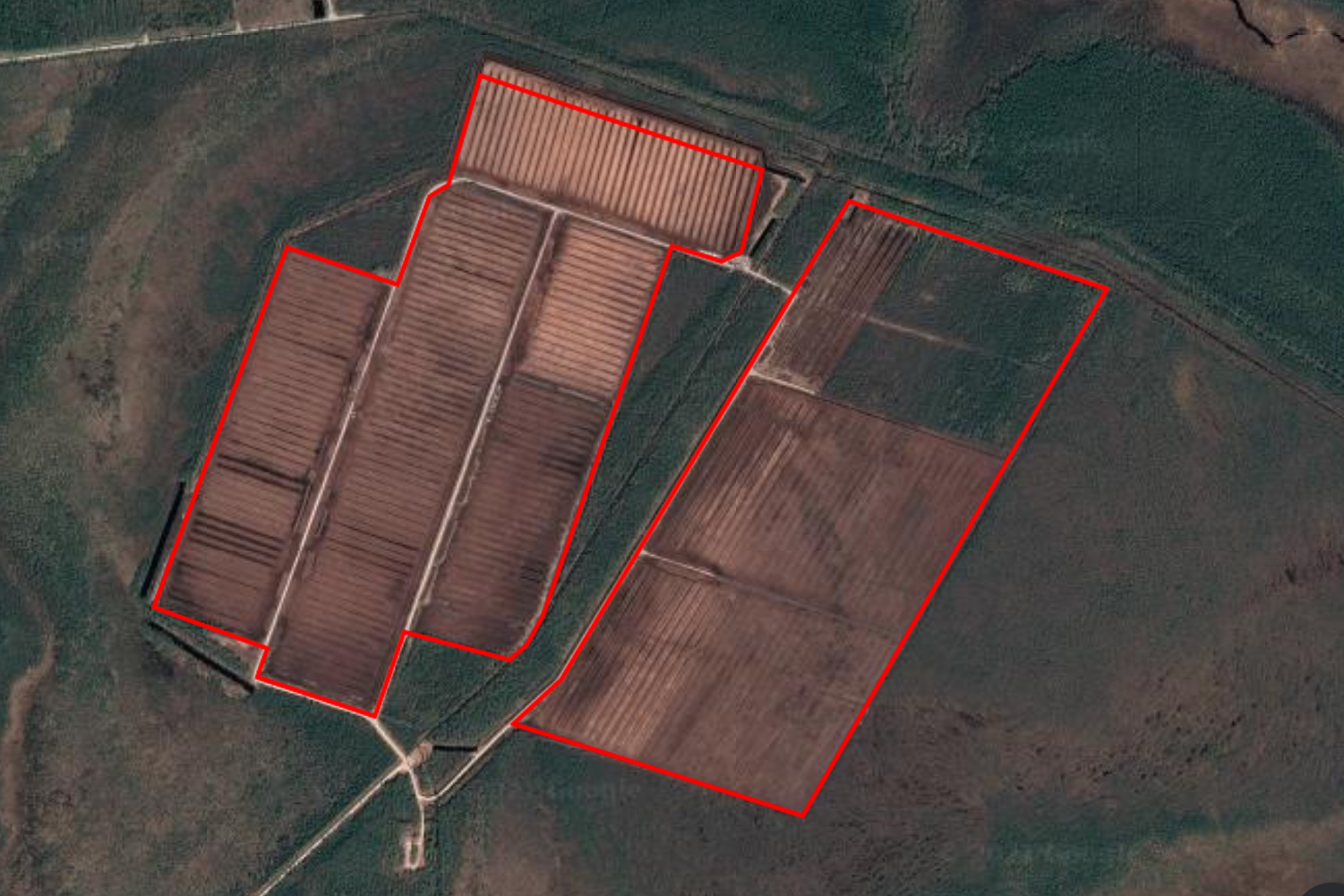 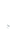 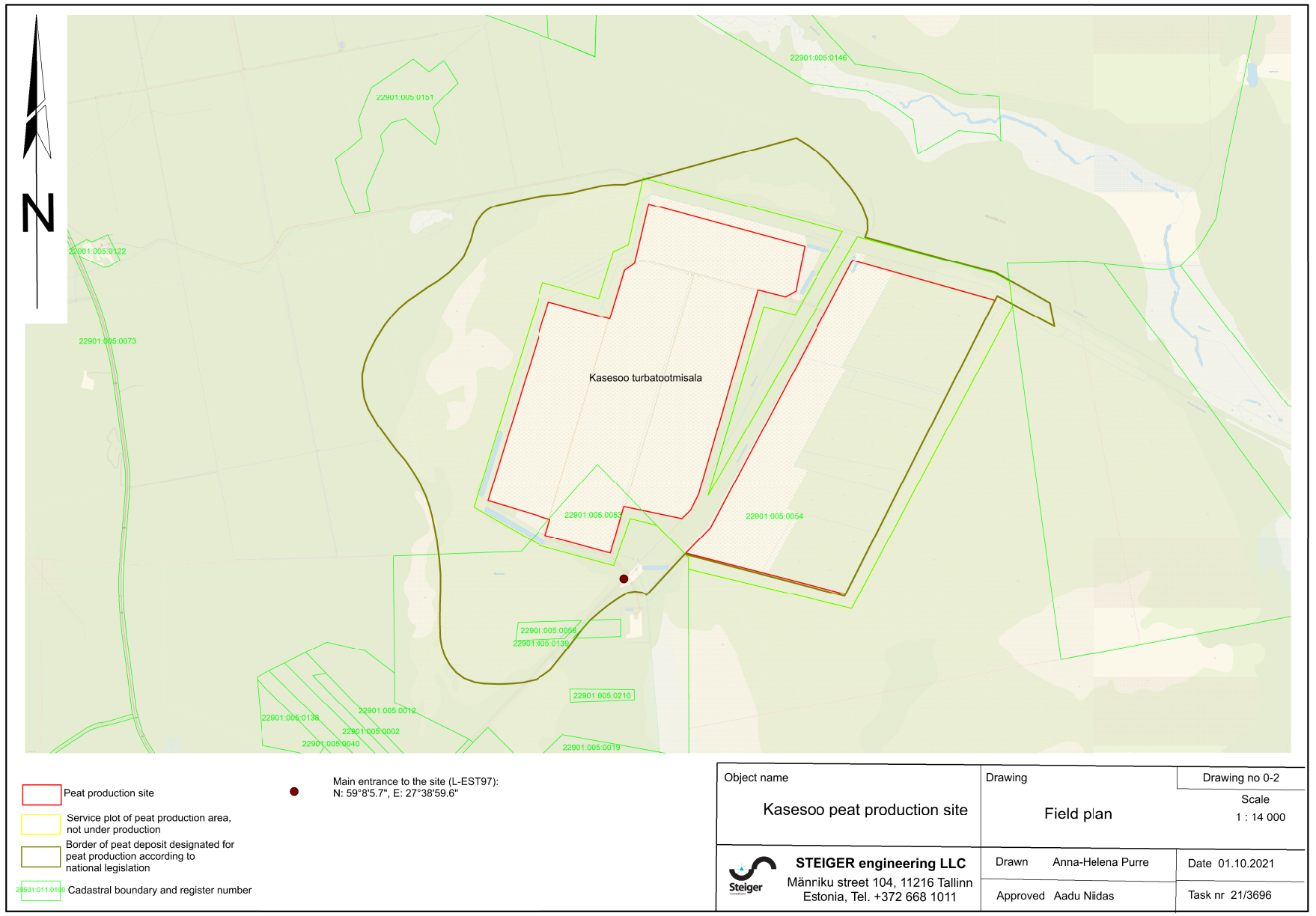 According to the inspection, monitoring and mitigation plans are sufficiently implemented.In addition to the provided preliminary after-use plan, an overview of the current state of the after-use of sites where the reclamation process has started or will be started in next 5 years will be provided. Consultations with the Environmental Board and feedback from other stakeholders will be part of the process.According to the inspection, monitoring and mitigation plans are sufficiently implemented.In addition to the provided preliminary after-use plan, an overview of the current state of the after-use of sites where the reclamation process has started or will be started in next 5 years will be provided. Consultations with the Environmental Board and feedback from other stakeholders will be part of the process.